REPUBLIKA SLOVENIJA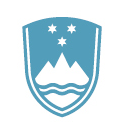 Ministrstvo za obramboVojkova cesta 55, 1000 Ljubljana		T: 01 471 22 11		F: 01 471 29 78 		E: glavna.pisarna@mors.si		www.mors.siŠtevilka: 	430-374/2022-3Datum: 	19. 12. 2022Vabimo vas, da nam na podlagi Navodila o postopkih oddaje javnih naročil nižje vrednosti v Ministrstvu za obrambo (MO št. 0070-26/2020-9, z dne 04.01.2021) posredujete ponudbo za izvedbo javnega naročila po postopku nižje vrednosti.Ponudnik mora, do objavljenega roka za oddajo ponudb, spremljati in upoštevati vse naročnikove dodatne objave v zvezi s predmetnim javnim naročilom, na isti spletni strani, kot je objavljeno povabilo javnega naročila!OZNAKA IN PREDMET JAVNEGA NAROČILAOznaka javnega naročila: MORS 332/2022-JNNVPredmet javnega naročila je najem kabelskega TV sistema na lokaciji MORS, Vojkova cesta 55.Ponudnik odda ponudbo za celotno javno naročilo.Naročnik bo z izbranim ponudnikom, za obdobje od 1.1.2023 do 31.12.2025, ne glede na ponudbeno vrednost, sklenil pogodbo v okvirni vrednosti 15.000,00 EUR z DDV. Okvirna vrednost za naročnika ni obvezujoča in ne nosi odškodninske niti kakršnekoli druge odgovornosti za njeno nedoseganje.Opis predmeta javnega naročila s tehničnimi zahtevami in drugimi pogoji je razviden v točki 9. TEHNIČNE SPECIFIKACIJE PREDMETA.ROK IN NAČIN ODDAJE PONUDBPonudnik odda elektronsko ponudbo, ki mora biti izdelana v slovenskem jeziku na e-naslov: glavna.pisarna@mors.si najkasneje do datuma objavljenega na Portalu GOV.SI, pri čemer v zadevo navede: »PONUDBA - MORS 332/2022 – JNNV, Najem kabelskega TV sistema na lokaciji MORS, Vojkova cesta 55«Ponudbena dokumentacija naj bo skenirana in pravilno označena.Ponudba, skupaj s ponudbeno dokumentacijo, mora veljati 90 dni od datuma določenega za oddajo ponudbe, kar ponudnik potrdi z oddajo ponudbe.Če bo ponudba predložena po poteku datuma in ure, navedene v povabilu k oddaji ponudbe, se šteje, da je vložena prepozno. V kolikor zaradi objektivnih okoliščin v roku veljavnosti ponudbe ne pride do podpisa pogodbe, lahko naročnik zahteva od ponudnikov podaljšanje roka za veljavnost ponudbe, vendar ne več kot za 60 dni. Zahteve in odgovori v zvezi s podaljšanjem ponudb morajo biti v pisni obliki.PODATKI O UDELEŽBI FIZIČNIH IN PRAVNIH OSEB V LASTNIŠTVU PONUDNIKASkladno s šestim odstavkom 14. člena Zakona o integriteti in preprečevanju korupcije (Uradni list RS št. 45/10 s spremembami in dopolnitvami) se ponudnik zavezuje, da bo naročniku, na njegov poziv in na predloženem obrazcu, pred sklenitvijo pogodbe v vrednosti nad 10.000 EUR brez DDV, zaradi zagotovitve transparentnosti posla in preprečitvi korupcijskih tveganj, posredoval izjavo oz. podatke o udeležbi fizičnih in pravnih oseb v lastništvu ponudnika, vključno z udeležbo tihih družbenikov, ter o gospodarskih subjektih, za katere se glede na določbe zakona, ki ureja gospodarske družbe, šteje, da so povezane družbe z ponudnikom. Če ponudnik predloži lažno izjavo oz. da neresnične podatke o navedenih dejstvih, ima to za posledico ničnost pogodbe. VSEBNOST PONUDBEPonudbena dokumentacija mora vsebovati: Izpolnjen obrazec »Predračun enostavni«,Prilogo 1 – Osnovni podatki o ponudniku,Prilogo 2 – Izjava o omejitvah poslovanja, Prilogo 3 – Izjava o izpolnjevanju tehničnih pogojev,Splošne pogoje za opravljanje telekomunikacijskih storitev,podpisan in žigosan vzorec pogodbe,druge morebiti zahtevane priloge.OKVIRNI TERMIN NAJEMAOd 1.1.2023 do 31.12.2025.LOKACIJA NAJEMAMinistrstvo za obrambo (MORS), Vojkova cesta 55, Ljubljana.CENA IN NAČIN PLAČILAPonudnik izpolni Prilogo »Predračun enostavni«, v excelu z vsemi zahtevanimi podatki; zajeti morajo biti popolnoma vsi stroški in popusti, naročnik naknadno ne bo priznaval nikakršnih stroškov.Ponudnik mora navesti ponudbene cene na naslednji način:cena posameznega na enoto mere mora biti izražena v EUR, vsaj na 2 decimalni mesti;skupna vrednost ponudbe z in brez DDV ter skupna vrednost DDV morata biti izraženi na 2 decimalni mesti sicer bo naročnik vrednost na dve decimalni mesti zaokrožil sam upoštevajoč splošno veljavna pravila zaokroževanja vrednosti, če cena ne bo zapisana z decimalnimi mesti, bo naročnik na prvih dveh decimalnih mestih upošteval vrednost »nič«;zajeti morajo biti vsi stroški in popusti; naročnik naknadno ne bo priznaval nikakršnih stroškov; ne sme spreminjati vsebine predračuna;izračunana mora biti na rok plačila 30. dan od uradnega prejema računa na naslovu naročnika, z upoštevanjem, da rok plačila začne teči naslednji dan po prejemu listine pri naročniku in mora biti veljavna za čas veljavnosti ponudbe in pogodbe;ponujena cena vključuje: vse stroške in popuste v zvezi z izvedbo predmeta javnega naročila, saj naročnik naknadno ne bo priznaval nikakršnih stroškov.Naročnik se zaveže e-račun plačati v 30-ih dneh, pri čemer začne rok plačila teči naslednji dan po uradnem prejemu listine (e-računa), ki je podlaga za izplačilo, na naročnikovem naslovu. Račun mora biti naslovljen na: Ministrstvo za obrambo, Sektor za nabavo, Vojkova cesta 55, 1000 Ljubljana, z navedbo referenčne številke: 104.V primeru, da e-račun ne bo izpolnjen z zahtevanimi podatki, se e-račun zavrne.NAČIN IN MERILO ZA IZBOR PONUDNIKA Merilo za izbor najugodnejšega ponudnika je ob izpolnjevanju vseh zahtev naročnika, najnižja skupna ponudbena vrednost z DDV.Naročnik si pred odločitvijo o oddaji JNNV pridružuje pravico do izvedbe pogajanj o vseh elementih ponudbe. Po prejemu končne ponudbe bo naročnik odpravil morebitne računske napake ter preveril dopustnost najugodnejše ponudbe.TEHNIČNE SPECIFIKACIJE PREDMETAV tehničnih specifikacijah so navedene minimalne zahteve naročnika. V kolikor ponujeni pisarniški kontejnerji za najem ne ustrezajo minimalnim tehničnim in drugim zahtevam naročnika, se ponudba izloči. Najem kabelskega TV sistema na lokaciji MORS, Vojkova cesta 55, Ljubljana – s priključnino in najemnino za 67 priključkov. Naročnik si tekom trajanja pogodbe pridržuje pravico do povečanja števila priključkov, ki se plačujejo po dogovorjeni pogodbeni ceni.Ponudnik mora ponudbi priložiti splošne pogoje za opravljanje telekomunikacijskih storitev.Ponudnik mora za potrebe naročnika zagotoviti naslednje tehnične zahteve:prenos signalov radijskih in televizijskih programov v PAL B/G formatu v skladu s CENELEC standardi in priporočili,prenos signalov radijskih in televizijskih programov v digitalnem formatu,možnost analognega in digitalnega sprejema za vse razpisane priključke. V kolikor je digitalni signal kodiran ustrezno število CAM modulov in dekodirnih CAM kartic (CI) kartic. V primeru distribucije samo digitalnega signala tudi ustrezno število digitalnih sprejemnikov. Zagotoviti digitalno programsko shemo, ki vsebuje vsaj 100 ali več TV programov.Za starejše TV sprejemnike iz razpisne kvote, ki ne podpirajo digitalnega sprejema zagotoviti digitalni sprejemnik,priložena programska shema za analogne, digitalne in radijske programe.Na vstopni točki MORS mora ponudnik zagotoviti:jakost signala: prilagoditi na obstoječi notranji razvod, kvaliteta signala signal/(šum in motnje) minimalno 46 dB,stabilnost signala +- 3 dB,na priključku v skladu z aktualno programsko shemo zagotoviti sprejem zemeljskih nacionalnih, komercialnih, lokalnih in satelitskih TV signalov, sprejem teleteksta ter stereo tonskega signala pri TV programih, če ga zagotavljajo izdajatelji, možnost sprejema stereo signala radijskih satelitskih in zemeljskih programov, možnost sprejema ostalih avdiovizualnih informacij.Vstopna točka MORS se nahaja v pritličju upravne stavbe MORS, Vojkova 55. POJASNILA IN ROK ZA POJASNILA POVABILA K ODDAJI PONUDBEVprašanja vezana na javno naročilo, ponudniki pošljejo na e-naslov: glavna.pisarna@mors.si, s pripisom: »MORS 332/2022-JNNV«, najkasneje do datuma objavljenega na Portalu GOV.SI.Naročnik bo odgovor objavil na Portalu GOV.SI. Ponudnik mora, do navedenega roka za oddajo ponudb, spremljati in upoštevati vse naročnikove dodatne objave, v zvezi s predmetnim javnim naročilom!OBVESTILO O IZBORU IN SKLENITEV POGODBENaročnik bo sprejel odločitev o izbiri najugodnejšega ponudnika in z izbranim ponudnikom sklenil pogodbo. Naročnik ponudnike o odločitvi o oddaji naročila ne bo posebej obveščal.Naročnik lahko do sklenitve pogodbe, v postopku oddaje javnega naročila, odstopi od izvedbe javnega naročila iz razlogov, da predmeta javnega naročila ne potrebuje več ali da zanj nima več zagotovljenih sredstev.mag. Željko Kraljsekretar   					             generalni direktor Direktorata za logistikoPoslano:Portal GOV.SIPRILOGA 1 – PODATKI O PONUDNIKUJN MORS 332/2022-JNNV, Najem kabelskega sistema na lokaciji MORS, Vojkova cesta 55PONUDBA ŠT.:				, z dne 			.PRILOGA 2 IZJAVA O OMEJITVAH POSLOVANJA1MORS 332/2022-JNNVNajem kabelskega TV sistema na lokaciji MORS, Vojkova cesta 55 (NAVEDBA IMENA IN PRIIMKA FIZIČNE OSEBE2 ALI ODGOVORNE OSEBE3 GOSPODARSKEGA SUBJEKTA)izjavljam, da gospodarski subjekt (NAVEDBA GOSPODARSKEGA SUBJEKTA4) ni / nisem povezan s funkcionarjem in po mojem vedenju ni / nisem  povezan z družinskim članom funkcionarja v Ministrstvu za obrambo RS na način, določen v prvem odstavku 35. člena Zakona o integriteti in preprečevanju korupcije (Uradni list RS, št. 69/11 – uradno prečiščeno besedilo, 158/20 in 3/22-ZDeb, ZIntPK).   _________________________  	Žig 	 	_________________________________Kraj in datum    					             Podpis fizične oz. odgovorne osebe1. odstavek 35. člena ZIntPK:Organ ali organizacija javnega sektorja, ki je zavezan postopek javnega naročanja voditi skladno s predpisi, ki urejajo javno naročanje, ali izvaja postopek podeljevanja koncesij ali drugih oblik javno-zasebnega partnerstva, ne sme naročati blaga, storitev ali gradenj, sklepati javno-zasebnih partnerstev ali podeliti posebnih ali izključnih pravic subjektom, v katerih je funkcionar, ki pri tem organu ali organizaciji opravlja funkcijo, ali njegov družinski član:udeležen kot poslovodja, član poslovodstva ali zakoniti zastopnik alineposredno ali prek drugih pravnih oseb v več kot pet odstotnem deležu udeležen pri ustanoviteljskih pravicah, upravljanju ali kapitalu._________________________1Izjava se predloži v postopku podeljevanja koncesije, sklepanja javno-zasebnega partnerstva ali v postopku javnega naročanja, če ta ni bil izveden, pa pred sklenitvijo pogodbe z organom ali organizacijo javnega sektorja iz prvega odstavka 35. člena ZIntPK.2Navedba mora vsebovati ime in priimek fizične osebe, naslov stalnega bivališča ter podatek, s katerim je fizično osebo mogoče jasno identificirati (npr. EMŠO). 3Navedba mora vsebovati ime in priimek odgovorne osebe, naslov stalnega bivališča ter podatek, s katerim je odgovorno osebo mogoče jasno identificirati (npr. EMŠO)4Navedba poslovnega subjekta mora vsebovati naziv poslovnega subjekta, naslov poslovnega subjekta ter podatek, s katerim je mogoče poslovni subjekt jasno identificirati (npr. matična številka poslovnega subjekta)PRILOGA 3IZJAVA O IZPOLNJEVANJU TEHNIČNIH POGOJEVPonudnik potrjuje tehnične zahteve naročnika in bo zagotovil  za potrebe naročnik zagotoviti naslednje tehnične zahteve:prenos signalov radijskih in televizijskih programov v PAL B/G formatu v skladu s CENELEC standardi in priporočili,prenos signalov radijskih in televizijskih programov v digitalnem formatu,možnost analognega in digitalnega sprejema za vse razpisane priključke. V kolikor je digitalni signal kodiran ustrezno število CAM modulov in dekodirnih CAM kartic ( CI ) kartic. Za distribucije digitalnega signala tudi ustrezno število digitalnih sprejemnikov. Zagotoviti digitalno programsko shemo, ki vsebuje vsaj 100 ali več TV programov.Za starejše TV sprejemnike iz razpisne kvote, ki ne podpirajo digitalnega sprejema zagotoviti digitalni sprejemnik,priložena programska shema za analogne, digitalne in radijske programe.Na vstopni točki MORS mora  ponudnik zagotoviti:jakost signala: prilagoditi na obstoječi notranji razvod, kvaliteta signala  signal/(šum in motnje) minimalno 46 Db,stabilnost signala +- 3 dB,na priključku v skladu z aktualno programsko shemo zagotovil sprejem zemeljskih nacionalnih, komercialnih, lokalnih in satelitskih TV signalov, sprejem teleteksta ter stereo tonskega signala pri TV programih, če ga zagotavljajo izdajatelji, možnost sprejema stereo signala radijskih satelitskih in zemeljskih programov, možnost sprejema ostalih avdiovizualnih informacij.Vstopna točka MORS se nahaja v pritličju upravne stavbe MORS  Vojkova 55.__________________                                      Žig                              _____________________      Kraj in datum                                                                    Podpis odgovorne osebe ponudnika   POGODBA - osnutekponudnik osnutek pogodbe podpiše in žigosa s čimer potrjuje,da je seznanjen in da se strinja z določili pogodbeki jo skleneta:Republika Slovenija, MINISTRSTVO ZA OBRAMBO,Vojkova cesta 55, 1000 Ljubljana,ki ga zastopa minister Marjan Šarecmatična št.:   	      5268923davčna št.:	      47978457transakcijski račun: 011006370191114(v nadaljnjem besedilu: NAROČNIK)in………………………………………………..ki ga zastopa ……………………………………..matična št.:	  	identifikacijska št.:	transakcijski račun: (v nadaljnjem besedilu: IZVAJALEC)Uvodna določbačlenPogodbeni stranki skleneta pogodbo na podlagi izvedenega postopka javnega naročila nižje vrednosti MORS 332/2022-JNNV, Najem kabelskega TV sistema na lokaciji MORS, Vojkova cesta 55.Ponudba št. _____________ z dne ______________, je sestavni del pogodbe.Predmet pogodbe členIzvajalec se zavezuje, da bo izvedel storitev najema kabelskega TV sistema na lokaciji MORS, Vojkova cesta 55 (v nadaljevanju: storitev), kot izhaja iz zahtev naročnika iz povabilne dokumentacije MORS 332/2022-JNNV in ponudbene dokumentacije, št. __________ z dne ___________, ki je priloga in sestavni del te pogodbe.Vrednost pogodbe, mesečna najemnina oz. naročninačlenIzvajalec bo storitev naročniku zaračunaval po cenah:Skupna okvirna pogodbena vrednost, za obdobje od 1.1.2023 do 31.12.2025, znaša 12.295,08 EUR brez DDV oz. 15.000,00 EUR z DDV. Navedena okvirna vrednost za naročnika ni obvezujoča in ne nosi odškodninske niti kakršnekoli druge odgovornosti za njeno nedoseganje.V primeru povečanja TV sprejemnikov v objektu naročnika, bosta pogodbeni stranki sklenili Aneks k tej pogodbi. Mesečna najemnina za dodatne TV sprejemnike se plačuje po pogodbeni ceni.Mesečna naročnina RTV Slovenije ni predmet te pogodbe in ni vračunana v mesečno naročnino za KKS. Mesečna najemnina priključne točke in najemnina oziroma naročnika naročnina za TV sprejemnike se prične obračunavati s 1.1.2023.Način plačilačlenIzvajalec se zavezuje e-račun za mesečno najemnino oziroma naročnino izdati do 8. v tekočem mesecu za pretekli mesec. E-račun mora biti naslovljen na: Ministrstvo za obrambo, Sektor za nabavo, Vojkova cesta 55, 1000 Ljubljana, z navedbo referenčne številke: 104.Naročnik se zavezuje e-račun plačati v najkasneje v 30-ih dneh, pri čemer začne rok plačila teči naslednji dan po uradnem prejemu listine (e-računa), ki je podlaga za izplačilo, na naročnikovem naslovu.V primeru reklamacije se e-račun zavrne. Po prejemu novega e-računa, ki se izda po odpravi reklamacije, se plačilo izvede v 30-ih dneh po prejemu novega e-računa. Rok plačila začne teči naslednji dan po uradnem prejemu listine (e-račun), ki je podlaga za izplačilo, na naročnikovem naslovu.V kolikor naročnik ne poravna e-računa v dogovorjenem roku, ima izvajalec pravico zahtevati zakonite zamudne obresti.Obveznosti izvajalcačlenIzvajalec bo po tej pogodbi, za potrebe naročnika, zagotovil naslednje tehnične zahteve:Prenos signalov radijskih in televizijskih programov v PAL B/G formatu v skladu s CENELEC standardi in priporočili.Prenos signalov radijskih in televizijskih programov v digitalnem formatu.Možnost analognega in digitalnega sprejema za vse razpisane priključke. V kolikor je digitalni signal kodiran ustrezno število CAM modulov in dekodirnih CAM kartic ( CI ) kartic. Za distribucije digitalnega signala tudi ustrezno število digitalnih sprejemnikov. Zagotoviti digitalno programsko shemo, ki vsebuje vsaj 100 ali več TV programov.Za starejše TV sprejemnike iz razpisne kvote, ki ne podpirajo digitalnega sprejema zagotoviti digitalni sprejemnik.Priložena programska shema za analogne, digitalne in radijske programe.Na vstopni točki MORS bo izvajalec zagotovil:jakost signala: prilagoditi na obstoječi notranji razvod,kvaliteta signala  signal/ (šum in motnje) minimalno 46 dB,stabilnost signala +- 3 dB,na priključku v skladu z aktualno programsko shemo zagotovil sprejem zemeljskih nacionalnih, komercialnih, lokalnih in satelitskih TV signalov, sprejem teleteksta ter stereo tonskega signala pri TV programih, če ga zagotavljajo izdajatelji, možnost sprejema stereo signala radijskih satelitskih in zemeljskih programov, možnost sprejema ostalih avdiovizualnih informacij.Izvajalec bo za naročnika vzdrževal priključno točko - KKS priključek v objektu naročnika.Izgradnja internega razvoda v objektu naročnika od KKS priključne točke na objektu do uporabniških RTV priključkov, na katerega se vključuje terminalske naprave naročnika, ni predmet te pogodbe.Vzdrževanje KKS priključkačlenIzvajalec bo redno vzdrževal KKS priključek v skladu s splošnimi pogoji za opravljanje telekomunikacijskih storitev v KKS izvajalca. Naročnik mora napake in motnje na priključkih prijavljati na telefonsko številko _________________________.Vzdrževanje terminalne opreme in internega razvoda od KKS priključka do uporabniškega RTV priključka naročnika ni vključeno v običajno vzdrževanje KKS priključka.PodizvajalcičlenIzvajalec bo dela po tej pogodbi izvajal sam. V dela po tej pogodbi izvajalec ne sme samovoljno vključiti podizvajalca. Izvajalec lahko v primerih, ko je to nujno za nemoteno in kvalitetno izvedbo potrebnih del, naročniku predlaga vključitev podizvajalca za izvedbo del po tej pogodbi, ki izpolnjuje vse pogoje in zahteve naročnika vezane na podizvajalca iz dokumentacije v zvezi z oddajo javnega naročila iz 1. člena te pogodbe. V tem primeru mora glavni izvajalec med izvajanjem javnega naročila naročnika obvestiti o vključitvi podizvajalcev in poslati informacije o novih podizvajalcih, ki jih namerava naknadno vključiti v izvajanje takšnih storitev, in sicer najkasneje v petih dneh po spremembi. V primeru vključitve novih podizvajalcev mora glavni izvajalec skupaj z obvestilom posredovati tudi podatke in dokumente:kontaktne podatke in zakonite zastopnike predlaganih podizvajalcev,izpolnjeno Izjava o neobstoju razlogov za izključitev in izpolnjevanju pogojev za sodelovanje terpriložiti zahtevo podizvajalca za neposredno plačilo, če podizvajalec to zahteva.Naročnik zavrne vključitev podizvajalca za izvedbo del po tej pogodbi na podlagi utemeljenih razlogov (predlagani podizvajalec ne izpolnjuje pogojev določenih v zakonu, ki ureja javno naročanje - ne izpolnjuje pogojev vezanih na podizvajalce, določenih v dokumentaciji v zvezi z oddajo javnega naročila po javnem naročilu iz 1. člena te pogodbe, ali če bi to lahko vplivalo na nemoteno izvajanje ali dokončanje del).Protikorupcijska klavzula členPogodba, pri kateri kdo v imenu ali na račun druge pogodbene stranke, predstavniku ali posredniku organa ali organizacije iz javnega sektorja obljubi, ponudi ali da kakšno nedovoljeno korist: za pridobitev posla, za sklenitev posla pod ugodnejšimi pogoji, za opustitev dolžnega nadzora nad izvajanjem pogodbenih obveznosti ali za drugo ravnanje ali opustitve, s katerim je organu ali organizaciji iz javnega sektorja povzročena škoda ali je omogočena pridobitev nedovoljene koristi predstavniku organa, posredniku organa ali organizacije iz javnega sektorja, drugi pogodbeni stranki ali njenemu predstavniku, zastopniku ali posredniku, je nična.Varnostno preverjanje členIzvajalec mora zagotoviti, da pogodbene storitve znotraj upravnega območja oz. območja v objektih in okoliših, ki so posebnega pomena za obrambo, opravljajo samo osebe, zaposlene pri izvajalcu oziroma pri podizvajalcu (v nadaljevanju osebe izvajalca), katerim je odobren vstop v upravno območje oz. na območja in v objekte, ki so posebnega pomena za obrambo. Vstop se odobri, če pristojni organ po predhodno izvedenem postopku varnostnega preverjanja, skladno s 35. členom Zakona o obrambi (Uradni list RS, št. 103/04 – uradno prečiščeno besedilo, 95/15 in 139/20) ni ugotovil varnostnega zadržka oz. če se oseba na vhodu v objekte in okoliše posebnega pomena za obrambo izkaže z veljavnim dovoljenjem za dostop do tajnih podatkov stopnje tajnosti ZAUPNO ali višje in da se ob tem izvede postopek ugotavljanja istovetnosti. Izvajalec/dobavitelj se zavezuje, da bo v času izvajanja te pogodbe zagotavljal stalnost preverjenih oseb izvajalca ter v primeru sprememb redno obveščal naročnika tako, da bo z dopisom posredoval »Soglasje za izvedbo varnostnega preverjanja« osebe izvajalca/dobavitelja. Vse osebe izvajalca so dolžne upoštevati naročnikova navodila glede vstopa ter gibanja po naročnikovih prostorih oz. območjih. Izvajalec/dobavitelj je dolžan naročnika takoj obvestiti, če oseba, ki je pridobila odobritev vstopa, ne bo več opravlja del za izvajalca/dobavitelja - zaradi prekinitve delovnega razmerja ali drugih vzrokov.Skrbnik pogodbe posreduje izvajalcu obrazec »Soglasje za izvedbo varnostnega preverjanja« s podatki iz pogodbe. Izvajalec pred začetkom izvajanja pogodbeno dogovorjenih storitev z dopisom posreduje lastnoročno podpisane obrazce »Soglasja za izvedbo varnostnega preverjanja« posameznih oseb izvajalca/dobavitelja. V dopisu obvezno navede številko in datum pogodbe, ime, priimek in rojstni datum oseb izvajalca/dobavitelja ter število priloženih soglasij in pošlje na elektronski naslov: glavna.pisarna@mors.si ali fizično na Ministrstvo za obrambo, Direktorat za logistiko / Sektor za nabavo, Vojkova cesta 59, 1000 Ljubljana. Nepopolna ali nečitljiva soglasja in tista, ki niso posredovana skladno s prejšnjim odstavkom, naročnik vrne izvajalcu, da odpravi pomanjkljivosti.Naročnik pisno obvesti izvajalca, katerim osebam izvajalca je zaradi izvajanja pogodbeno dogovorjenih storitev vstop v objekte in okoliše posebnega pomena za obrambo odobren.Če bo zaradi izvajanja pogodbeno dogovorjenih storitev določena oseba izvajalca/dobavitelja dostopala do tajnih podatkov ZAUPNO ali višje, potrebuje ta oseba izdano veljavno nacionalno dovoljenje za dostop do tajnih podatkov ustrezne stopnje tajnosti, v skladu s predpisi, ki urejajo varovanje in dostop do tajnih podatkov, organizacija pa mora imeti izdano veljavno nacionalno varnostno dovoljenje za hranjenje in obravnavanje tajnih podatkov ustrezne stopnje tajnosti v varnostnem območju naročnika. V primeru dostopa le do tajnih podatkov stopnje tajnosti INTERNO mora organizacija pridobiti dovoljenje za hranjenje in obravnavanje tajnih podatkov stopnje tajnosti INTERNO, osebe organizacije pa morajo pred dostopom do tajnih podatkov INTERNO pridobiti potrdilo o opravljenem osnovnem usposabljanju s področja ravnanja s tajnimi podatki ter podpisati izjavo, da so seznanjene s predpisi s področja ravnanja s tajnimi podatki in se zavezujejo s tajnimi podatki ravnati skladno s temi predpisi.Če bo zaradi izvajanja pogodbeno dogovorjenih storitev določena oseba izvajalca/dobavitelja  dostopala do tajnih podatkov zveze NATO, potrebuje ta oseba na podlagi nacionalnega dovoljenja za dostop do tajnih podatkov ustrezne stopnje tajnosti tudi dovoljenje za dostop do tajnih podatkov zveze NATO, organizacija pa izdano varnostno dovoljenje za hranjenje in obravnavanje tajnih podatkov zveze NATO ustrezne stopnje tajnosti. V primeru dostopa le do NATO tajnih podatkov stopnje tajnosti RESTRICTED mora organizacija pridobiti dovoljenje za hranjenje in obravnavanje tajnih podatkov stopnje tajnosti INTERNO, osebe organizacije pa morajo pred dostopom do NATO tajnih podatkov RESTRICTED pridobiti potrdilo o opravljenem osnovnem usposabljanju s področja ravnanja s tajnimi podatki ter podpisati izjavo, da so seznanjene s predpisi s področja ravnanja z NATO tajnimi podatki in se zavezujejo s tajnimi podatki ravnati skladno s temi predpisi.Nespoštovanje varnostnih standardov je lahko zadosten razlog za prekinitev pogodbe.V kolikor se bodo v okviru izvajanja postopka javnega naročila oziroma realizacije pogodbe tajni podatki posredovali tudi potencialnemu izvajalcu, se mora le-ta pred posredovanjem tajnih podatkov izkazati z veljavnim varnostnim dovoljenjem organizaciji za hranjenje in obravnavanje tajnih podatkov ustrezne stopnje tajnosti v prostorih organizacije. Odstop od pogodbe členNaročnik ima pravico od pogodbe odstopiti in zahtevati povrnitev morebitno nastale škode, če izvajalec:postane insolventen, če je proti njemu izdan sodni nalog za plačilo dolgov, če je v prisilni poravnavi ali stečaju, če je kot pravna oseba sprejela sklep o prenehanju gospodarske družbe (razen prostovoljne likvidacije zaradi združevanja ali prestrukturiranja), če je imenovan stečajni upravitelj na katerikoli del njegovega podjetja oziroma sredstev ali če se proti njemu sproži podobno dejanje kot rezultat dolga,zamudi z opravljeno storitvijo za več kot 5 dni,ne izpolnjuje pogodbenih obveznosti na način, predviden v tej pogodbi.V kolikor izvajalec po sklenitvi pogodbe/potrditvi naročila odstopi od pogodbe/naročila in tako ne izpolni pogodbenih obveznosti iz razlogov na njegovi strani, velja določba o pogodbeni kazni te pogodbe tudi za neizvedbo storitve.Pogodbena kazen členIzvajalec je dolžan v primeru zamude z izpolnitvijo svoje obveznosti naročniku plačati pogodbeno kazen v višini 5% (pet odstotkov) pogodbene vrednosti z DDV za vsak dan zamude, največ pa 15% (petnajst odstotkov) celotne pogodbene vrednosti z DDV.Izvajalec je dolžan plačati naročniku pogodbeno kazen v višini 15% (odstotkov) od celotne vrednosti pogodbe z DDV, če storitve, ki je predmet pogodbe, ne izvede.Izvajalec se strinja, da lahko naročnik terjatev iz naslova pogodbene kazni pobota s finančnimi obveznostmi po tej pogodbi oziroma v kolikor navedeno ni mogoče, se iz tega naslova izstavi poseben račun, ki ga mora izvajalec plačati v roku 8 dni od prejema.Če je škoda, ki jo je naročnik utrpel večja od pogodbene kazni, ima naročnik pravico zahtevati razliko do popolne odškodnine.Pooblaščene osebe in skrbništvo pogodbečlenZa koordinacijo vzdrževanja KKS priključka  sta sporazumno zadolžena predstavnika pogodbenih strank:za izvajalca:________________,za naročnika:_______________.Skrbnik pogodbe s strani naročnika je _____________, s strani izvajalca pa _________.Za vsebinsko realizacijo predmeta pogodbe se s strani naročnika pooblasti ______________,  strokovni nosilec. Višja silačlenZa višjo silo se šteje dogodek, ki ga stranka ob sklenitvi pogodbe ni mogla predvideti, se mu izogniti, oziroma ga odvrniti, čeprav je ravnala s skrbnostjo dobrega gospodarja, pod pogojem, da dogodek izhaja iz zunanje sfere njenega poslovanja in z njim ni bila dolžna računati.Pogodbena stranka, na katere strani je višja sila nastala, je dolžna sopogodbenika pisno obvestiti o nastopu in tudi o prenehanju višje sile, poleg tega pa mora sopogodbeniku predložiti verodostojne dokaze o obstoju in trajanju višje sile najkasneje v dveh dneh po nastopu oz. prenehanju višje sile.Po končanem delovanju višje sile pogodbeni stranki zapisniško ugotovita morebitne spremembe obveznosti iz pogodbe ter na podlagi tega skleneta ustrezen aneks k tej pogodbi. Če se ne moreta sporazumeti o tem, ima stranka, pri kateri niso nastopile okoliščine višje sile, pravico odstopiti od pogodbe s pisnim obvestilom drugi stranki. Stranki morata drug drugemu poravnati vse do takrat nastale obveznosti.Končne določbečlenTa pogodba je sklenjena in veljavna do 31.12.2025.Naročnik je izvajalcu zavezan za plačila do 31.12.2024, za nadaljnja plačila do izteka te pogodbe pa, ko bodo izpolnjeni formalni pogoji glede na veljavni zakon, ki ureja izvrševanje proračuna Republike Slovenije oziroma sprejeti proračun za naslednja leta. V kolikor pogoji za nadaljnja plačila ne bodo izpolnjeni, bo naročnik o tem in o datumu prenehanja pogodbe takoj obvestil izvajalca. Obveznosti in pravice nastale do dne prenehanja pogodbe sta naročnik in izvajalec dolžna medsebojno poravnati.«členV primeru, če med realizacijo te pogodbe nastanejo spremembe v statusu izvajalca, se obveznosti iz te pogodbe prenesejo na njegove pravne naslednike.členVsaka pogodbena stranka lahko predlaga spremembe in dopolnitve k tej pogodbi, ki so veljavne le, če so sklenjene v pisni obliki kot aneks k tej pogodbi. Za spremembo skrbnikov in pooblaščenih oseb zadostuje pisno obvestilo ene stranke drugi stranki.členPogodbeni stranki sta sporazumni, da se za vsa določila, ki niso dogovorjena s pogodbo, uporabljajo določila Obligacijski zakonik (Uradni list RS, št. 97/07 –UPB; s spremembami in dopolnitvami).členPogodbeni stranki bosta morebitne spore, ki bi nastali pri izvrševanju te pogodbe, reševali sporazumno. V primeru, da spora ne bi mogli rešiti sporazumno, bo o sporu odločalo stvarno pristojno sodišče v Ljubljani.členPogodba je sestavljena v 2 (dveh) enakih izvodih, od katerih prejme vsaka pogodbena stranka po 1 (en) izvod.Pogodbeni stranki sta sporazumni, da začne pogodba veljati z dnem obojestranskega podpisa pogodbe. Uporabljati se začne dne 1.1.2023.Številka: ________________________                                   V Ljubljani, dne _____________Priloge kot sestavni del te pogodbe so:ponudba št. ___________ z dne __________,Splošni pogoji za opravljanje telekomunikacijskih storitev.Spodaj podpisani(-a) dajem soglasje, da se v zvezi z opravljanjem predmetnega naročila zame opravi varnostno preverjanje* navesti štev., datum in partnerja v primeru obstoja pogodbe, dogovora, podpisanega sporazuma ali drugega dokumenta, ki pravno formalizira izvajanje storitev; če teh pravnih podlag ni, se ta del izpusti.** Soglasje mora biti podpisano z lastnoročnim podpisom osebe, ki daje soglasje.Zadeva:Javno naročilo nižje vrednosti  - povabilo k oddaji ponudbeZveza:Javno naročilo št. MORS 332/2022 – JNNV, Najem kabelskega TV sistema na lokaciji MORS, Vojkova cesta 55 POPOLNI NAZIV PONUDNIKAZAKONITI ZASTOPNIK PONUDNIKANASLOV PONUDNIKAMATIČNA ŠTEVILKAIDENTIFIKACIJSKA ŠTEVILKAŠTEVILKA TRANSAKCIJSKEGA RAČUNANAZIV BANKE TELEFONTELEFAKSELEKTRONSKI NASLOV (za prejemanje uradne pošte)KONTAKTNA OSEBA – SKRBNIK POGODBEPOOBLAŠČENA OSEBA ZA PODPIS POGODBE____________________________________________________Kraj in datumŽigPodpis odgovorne osebez.š.nazivenota mere(EM)količinacena/EM v EUR DDV/EM v EURcena z DDV/EM v EUR1Mesečna najemnina priključne točke KKSmesec362Mesečna najemnina oziroma naročnina za TV sprejemnikkos67NAROČNIKIZVAJALECRepublika SlovenijaMinistrstvo za obramboSOGLASJEZA IZVEDBO VARNOSTNEGA PREVERJANJAPriimek:Ime:Datum rojstva:(dan, mesec, leto)Kraj rojstva:Stalno / začasno prebivališče:(kraj, ulica, hišna številka)Državljanstvo:Zaposlitev:(podjetje, naslov podjetja)Predmet pogodbe / naročilnice:Številka pogodbe / naročilnice:*Lokacija izvajanja del naročila:Vrsta del:Čas izvajanja del:skladno z:skladno z:- Zakonom o varstvu osebnih podatkov (Ur. l. RS, št. 94/07– uradno prečiščeno besedilo in 177/20),- Splošno uredbo EU o varstvu podatkov (GDPR),- Zakonom o varstvu osebnih podatkov (Ur. l. RS, št. 94/07– uradno prečiščeno besedilo in 177/20),- Splošno uredbo EU o varstvu podatkov (GDPR),in obsegom, določenem v 35. členu Zakona o obrambi (Ur. l. RS, št. 103/04 – uradno prečiščeno besedilo, 9/15 in 139/20),in obsegom, določenem v 35. členu Zakona o obrambi (Ur. l. RS, št. 103/04 – uradno prečiščeno besedilo, 9/15 in 139/20),in obsegom, določenem v 35. členu Zakona o obrambi (Ur. l. RS, št. 103/04 – uradno prečiščeno besedilo, 9/15 in 139/20),Lastnoročni podpis ** V/na, dneKraj Datum 